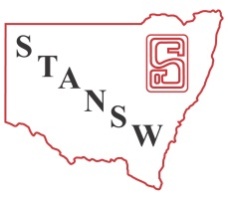 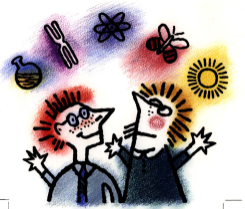 Young Scientist AwardsJUDGING RUBRIC:  STANSW Scientific Investigation, Years 7-9JUDGING RUBRIC:  STANSW Scientific Investigation, Years 7-9LevelDescription5The student has provided clear and convincing evidence that he/she:completed a thoroughly-planned scientific investigation over a period of timehad quantifiable aims and well-described the subject of the investigationincluded relevant background research and checked its reliability proposed a testable hypothesis based on prior research or previous observationshad a detailed understanding of the science concepts used in the investigationconducted a carefully considered risk assessment prior to experimentationaddressed an issue of scientific significancehad been innovative or creative in content or methodologyaccurately gathered experimental data in an appropriate number of trials using appropriate technologies recorded data in an organised and logical manner using correct units identified independent and dependent variables and regulated the control of the appropriate variablesanalysed and explained trends, patterns and relationships in the data collected used critical thinking to explain anomalies or errorssuggested purposeful modifications to procedures or creative ideas put forward for further investigationincluded a comprehensive log book, detailing the investigative process, from brainstorming, through data collection, to the final conclusionacknowledged and provided details of all assistance givenused clear, concise and meaningful language, visuals and sequencing to effectively communicate to the intended audience 	4The student has provided substantial evidence that he/she:completed a well-planned scientific investigation over a period of time had realistic aims and well-described the subject of the scientific investigationperformed relevant background researchsuggested a hypothesis based on prior research or previous observationsidentified and understood science concepts used in the investigationconducted a risk assessment prior to experimentationdemonstrated some innovative or creative aspects gathered experimental data over a number of trials using suitable technology  recorded data in a logical manner using correct units used appropriate scientific methodology including the control of variablesexplained most trends, patterns and relationships in the data collected used rational thinking to suggest modifications to procedures for further investigationincluded a log book detailing the different stages of the investigative process acknowledged all assistance givencommunicated the report with effective use of language, visuals and sequencing3The student has provided evidence that he/she:completed a planned scientific investigation over a period of time  had some measurable aims and the subject of the investigation was clearly describedcollected background research with some relevance to the subject of investigationproposed a relevant hypothesisdemonstrated an understanding of the science concepts used in the investigationconducted some form of risk assessmenthad shown glimpses of innovation or creativitygathered first-hand data with some repetition took steps to control variablesidentified obvious trends, patterns and relationships in the dataformulated conclusions that were supported by the resultsprovided supporting documentation in the accompanying log book put forward ideas for future improvementsacknowledged any assistance givendisplayed good use of language and formatting in the report to communicate with the intended audience2The student has provided evidence that he/she:completed a scientific investigation with limited planning had some tentative aims and the subject of the investigation was adequately describedcollected fragments of background researchhad minimal understanding of the science concepts used in the investigationexhibited no innovative or creative ideasgathered insufficient amounts of data controlled some variablespoorly explained trends, patterns and relationships in the dataformulated conclusions that were not supported by the resultsprovided limited documentation in the accompanying log book put forward insufficient ideas for future improvementscasually mentioned people who have helped without formally acknowledging assistance givenused simple language and formatting in the report to communicate with the intended audience1The student has provided evidence that he/she:submitted a project with limited first-hand data collection had no clear aim and the subject of the investigation was vaguely describedincluded background research that was irrelevant to the investigationhad an inadequate understanding of the related science conceptsfailed to recognise or control variablesneglected to identifyr control variablesction data collection trends, patterns and relationships in the dataformulated conclusions lacking supporting information and scientific accuracyprovided limited or disorganised documentation neglected to acknowledge assistance givenused language and formatting that did not connect with the intended audience